Q1)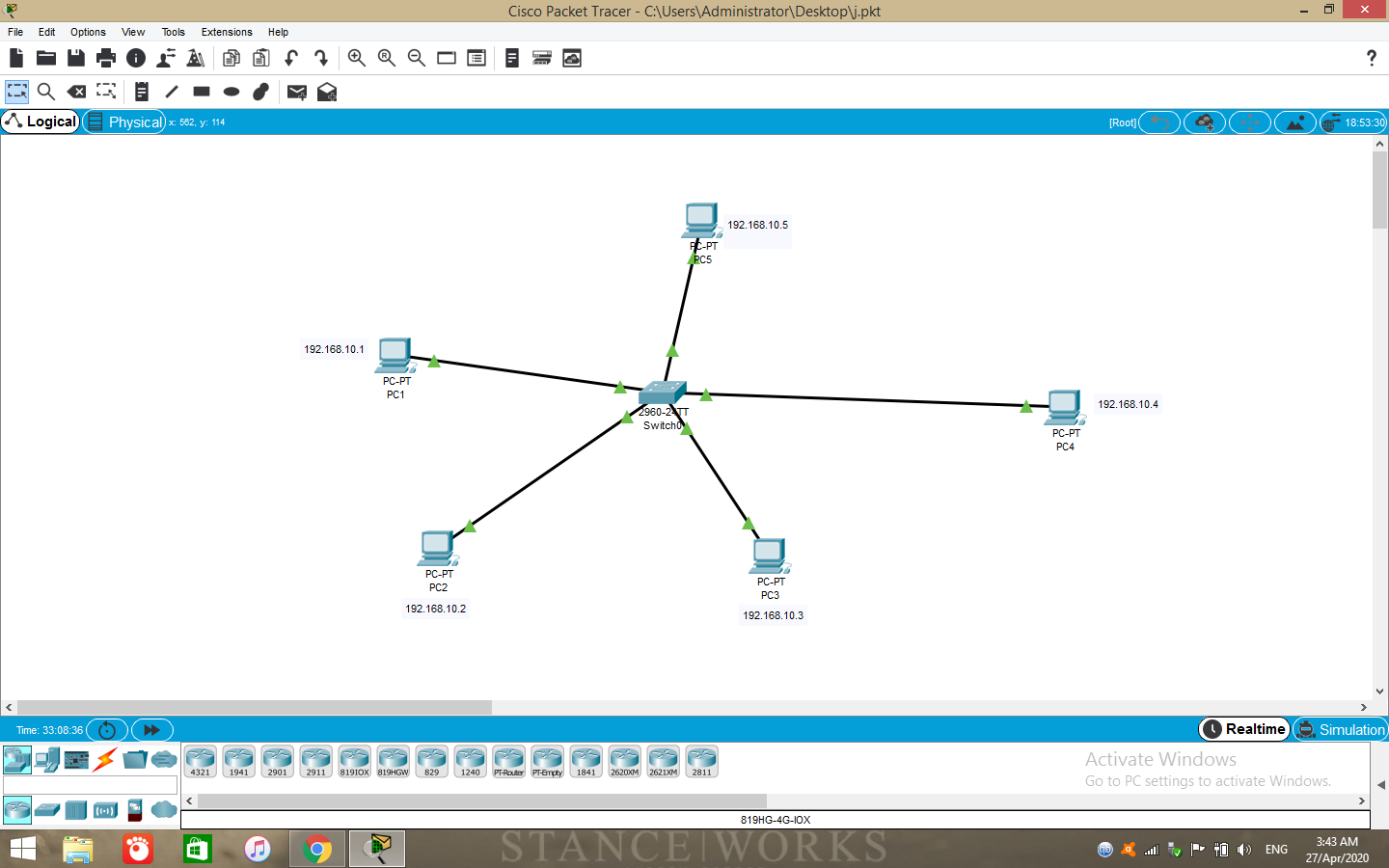 Q2)		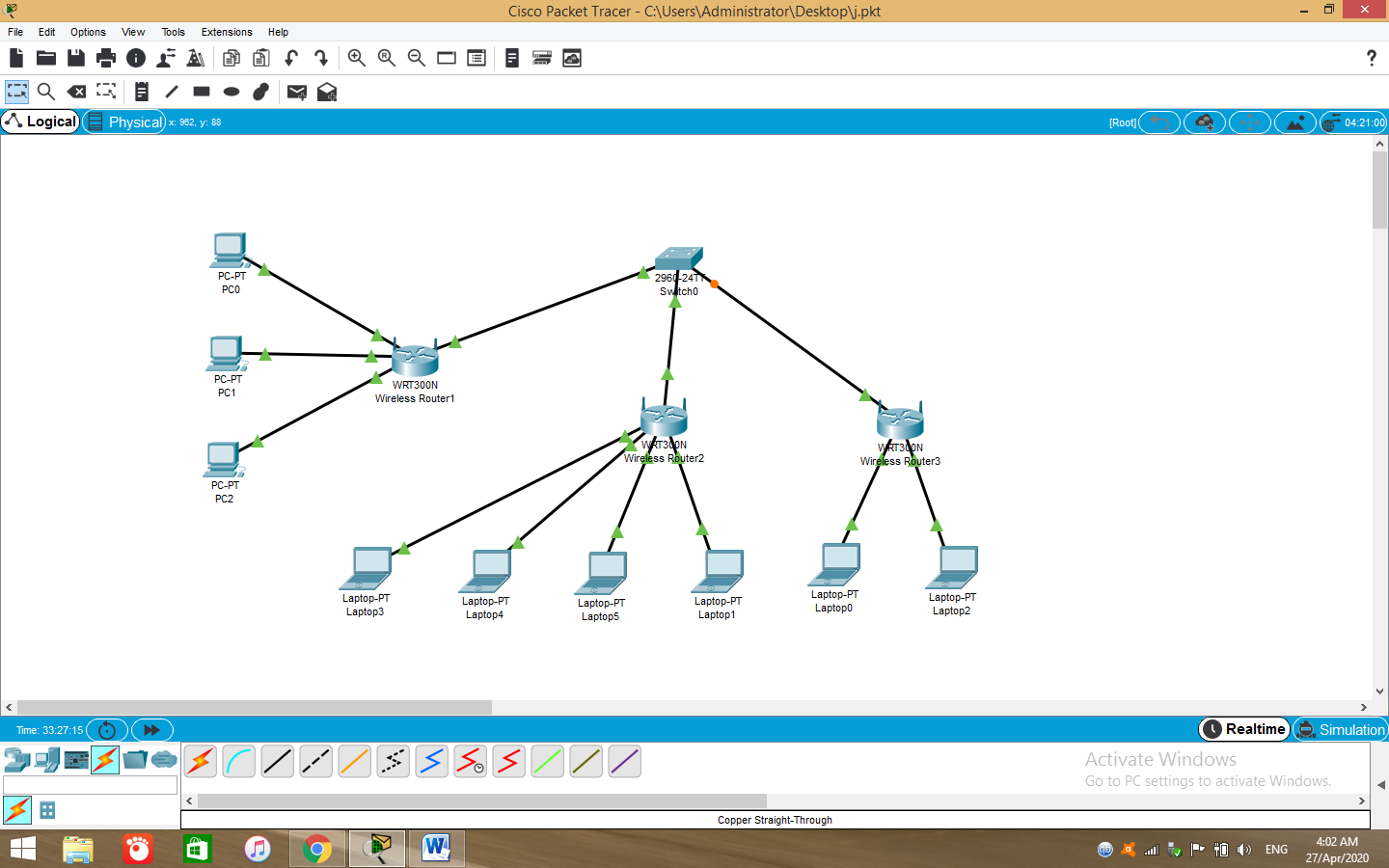 